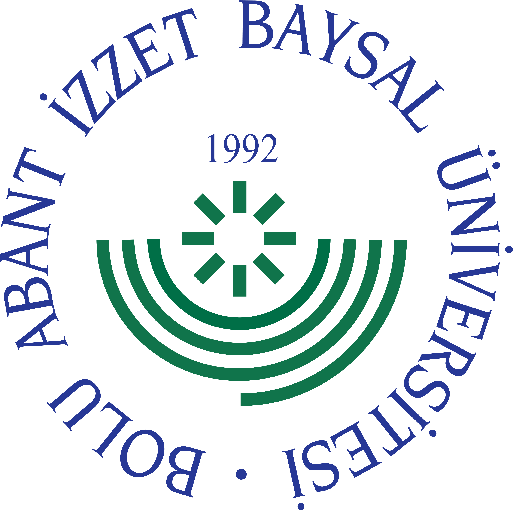 
     GÖREV YETKİ VE SORUMLULUK
FORMU     Bu formda açıklanan görev tanımını okudum. Görevimi burada belirtilen şekilde yerine getirmeyi kabul ediyorum.           ONAYLAYANDoküman NoGT - 186İlk Yayın TarihiBaskı NoRevizyon No/TarihBirimiTürkçe Öğretimi Uygulama ve Araştırma Merkezi MüdürlüğüGörev UnvanıYönetim Kurulu ÜyesiBağlı Olduğu YöneticiMüdürYerine Vekalet Edecek Kişi-Görev, Yetki ve SorumluluklarMerkezin eğitim-öğretim, bilimsel araştırma ve yayım faaliyetleri ile ilgili karar almak, bu faaliyetlere ilişkin esasları belirlemek, Merkezi ilgilendiren düzenleyici işlemleri hazırlamak, Merkezin yıllık eğitim-öğretim programını ve takvimini inceleyerek karara bağlamak, Merkezde görev yapacak aday öğretim elemanlarının yetiştirilmesi ilkelerini belirlemek, Merkezde görev yapmakta olan öğretim elemanlarının hizmet içi eğitim programlarını düzenlemek,Merkezde eğitim, araştırma ve yayım çalışmaları için geçici çalışma grupları ve eğitim koordinatörlükleri kurmak, Görevi ile ilgili süreçleri Üniversitemiz Kalite Politikası ve Kalite Yönetim Sistemi çerçevesinde, kalite hedefleri ve prosedürlerine uygun olarak yürütmek. Bağlı bulunduğu yönetici veya üst yöneticilerin, görev alanı ile ilgili vereceği diğer işleri iş sağlığı ve güvenliği kurallarına uygun olarak yapmak, Yönetim Kurulu Üyesi, yukarıda yazılı olan bütün bu görevleri kanunlara ve yönetmeliklere uygun olarak yerine getirirken Müdüre karşı sorumludur.UnvanıTarihAdı SoyadıİmzaUnvanıTarihAdı Soyadıİmza